Rodzaje nakryć do podawania napojów.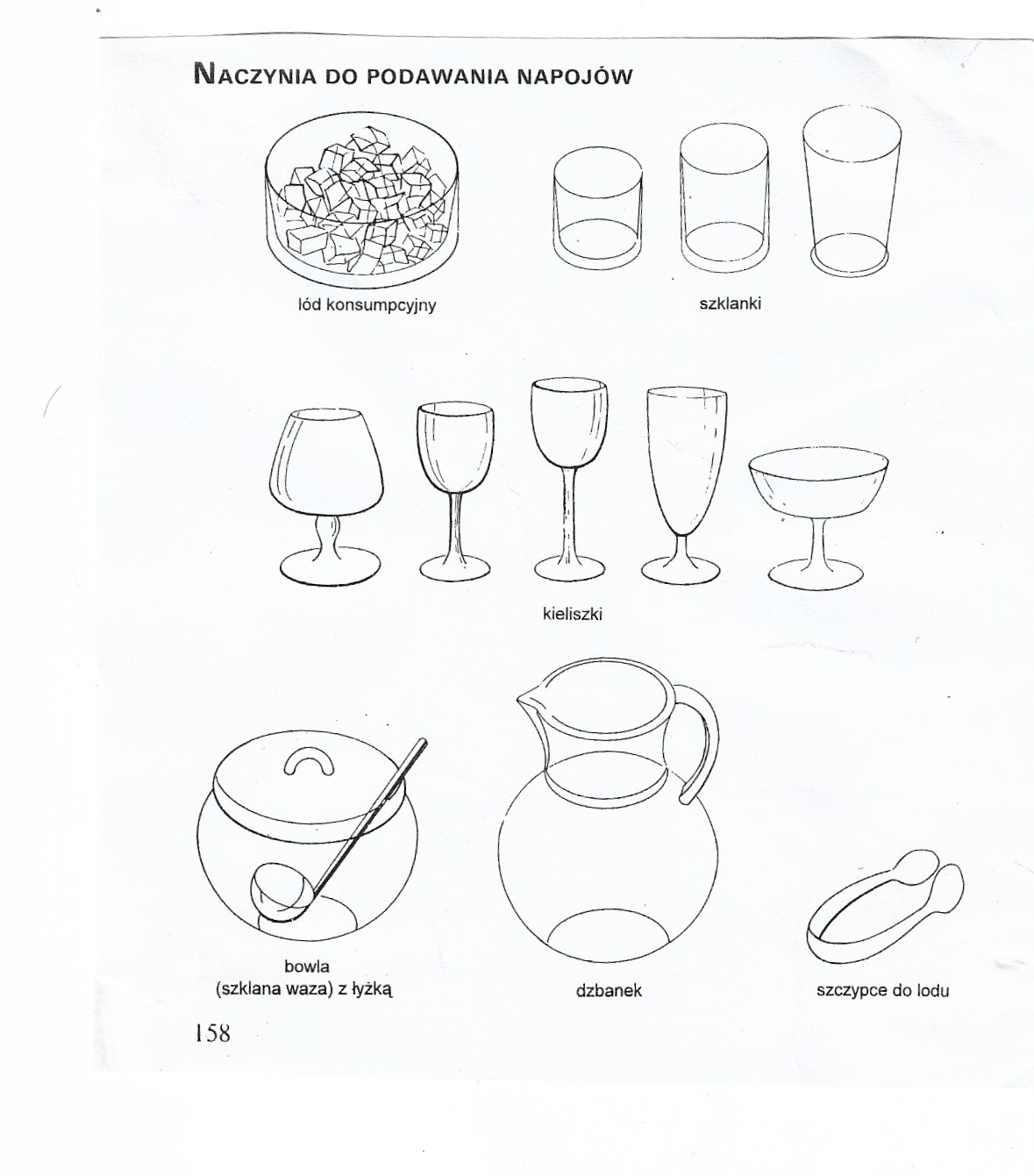 Podpisz naczynia do podawania napojów.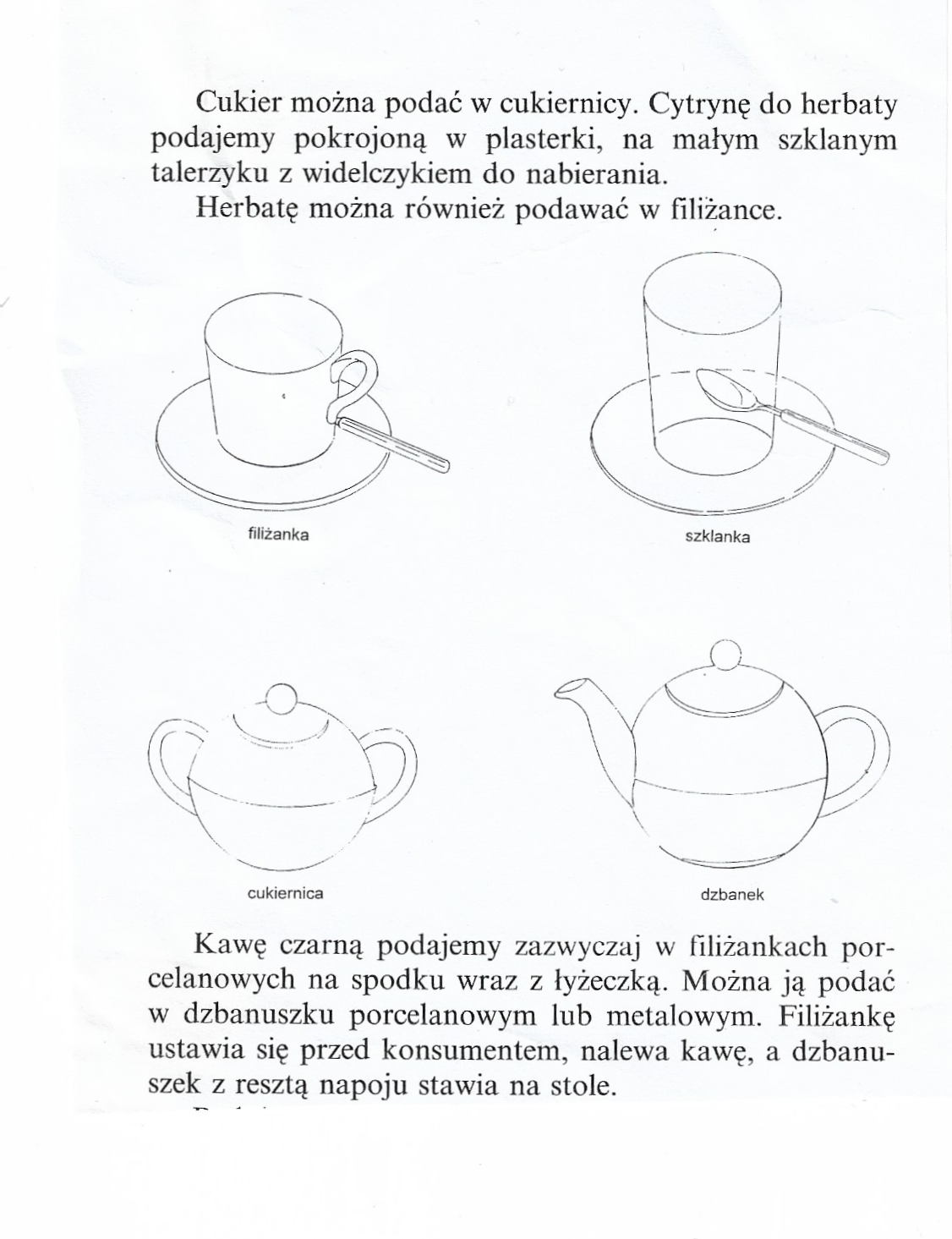 Podpisz naczynia.P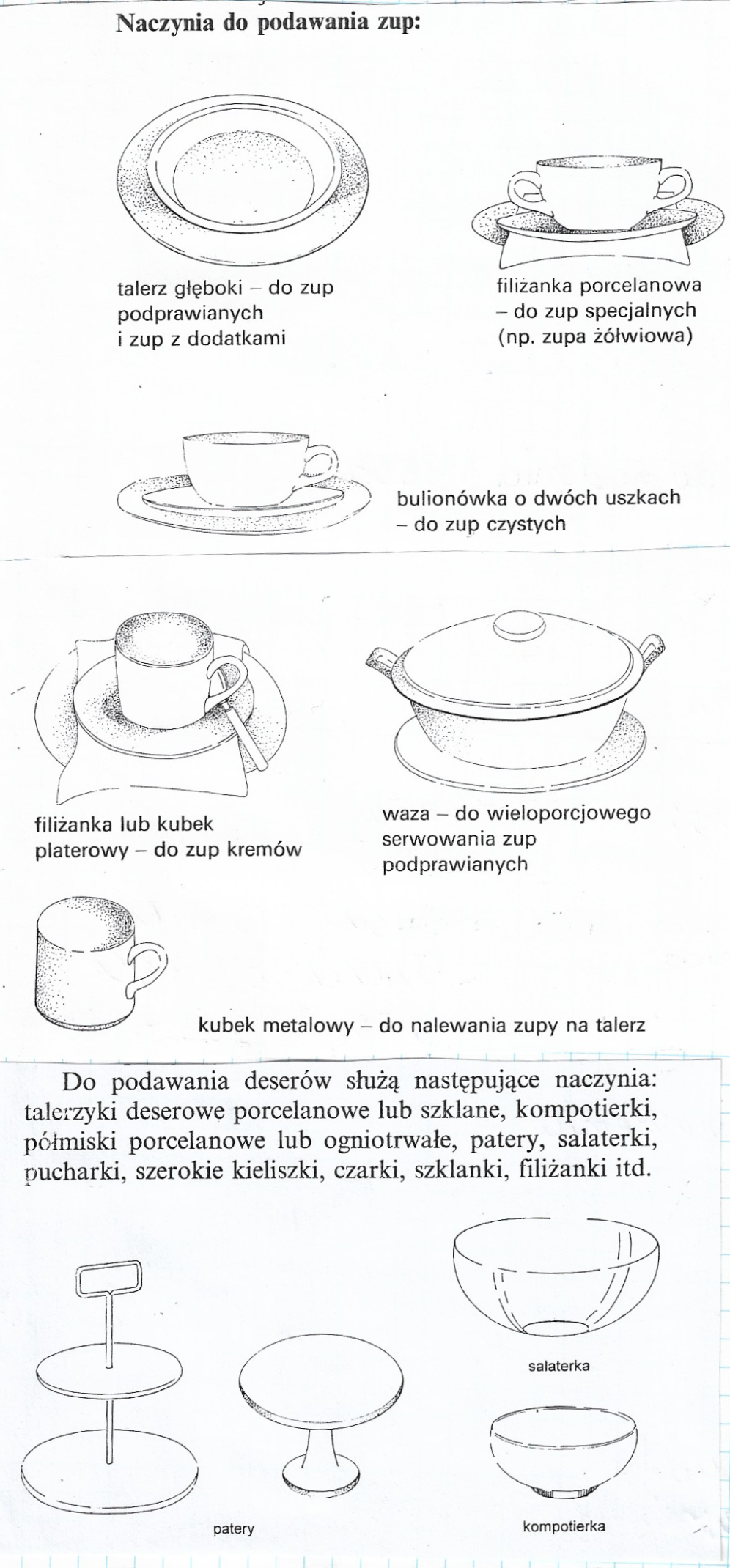 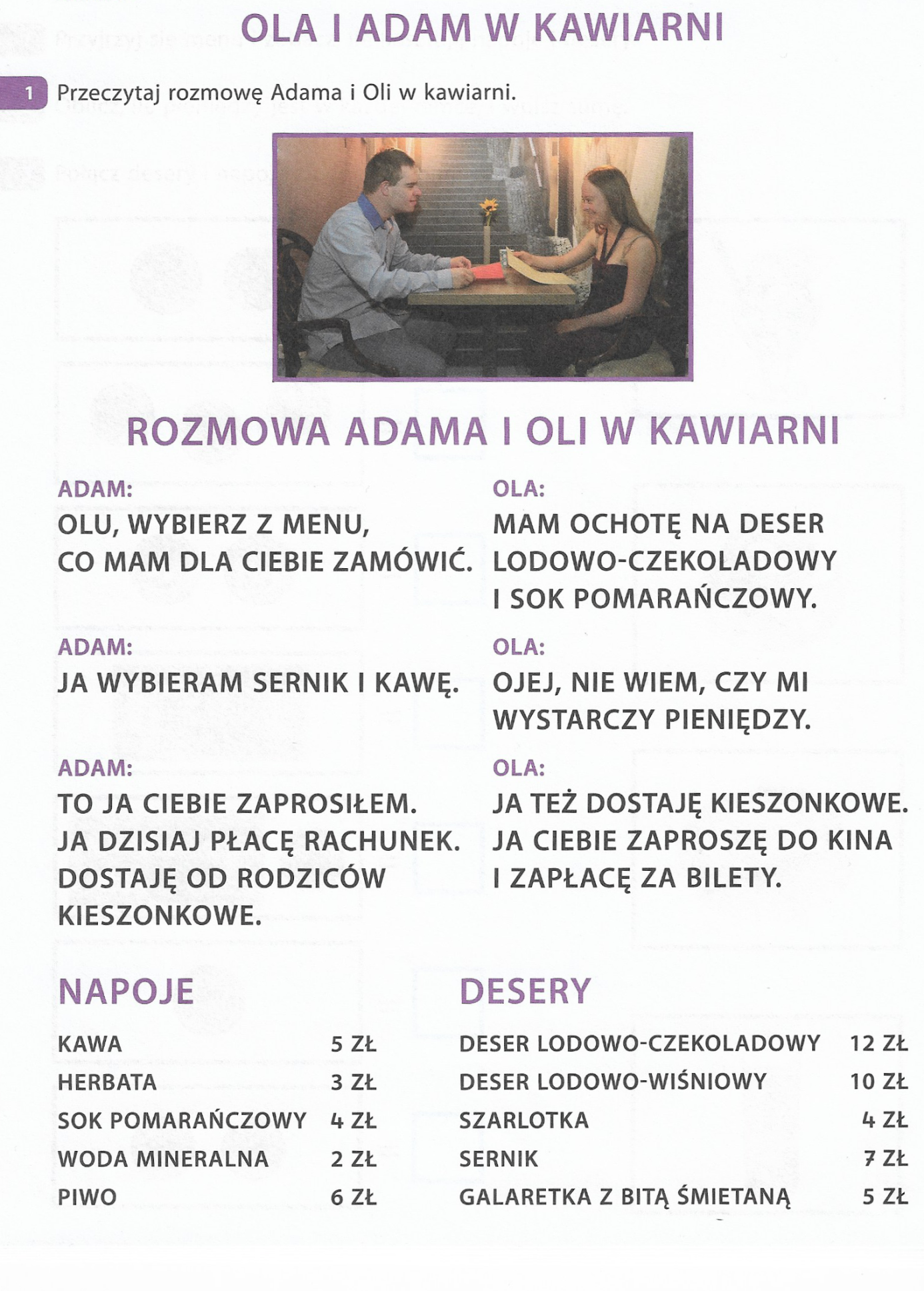 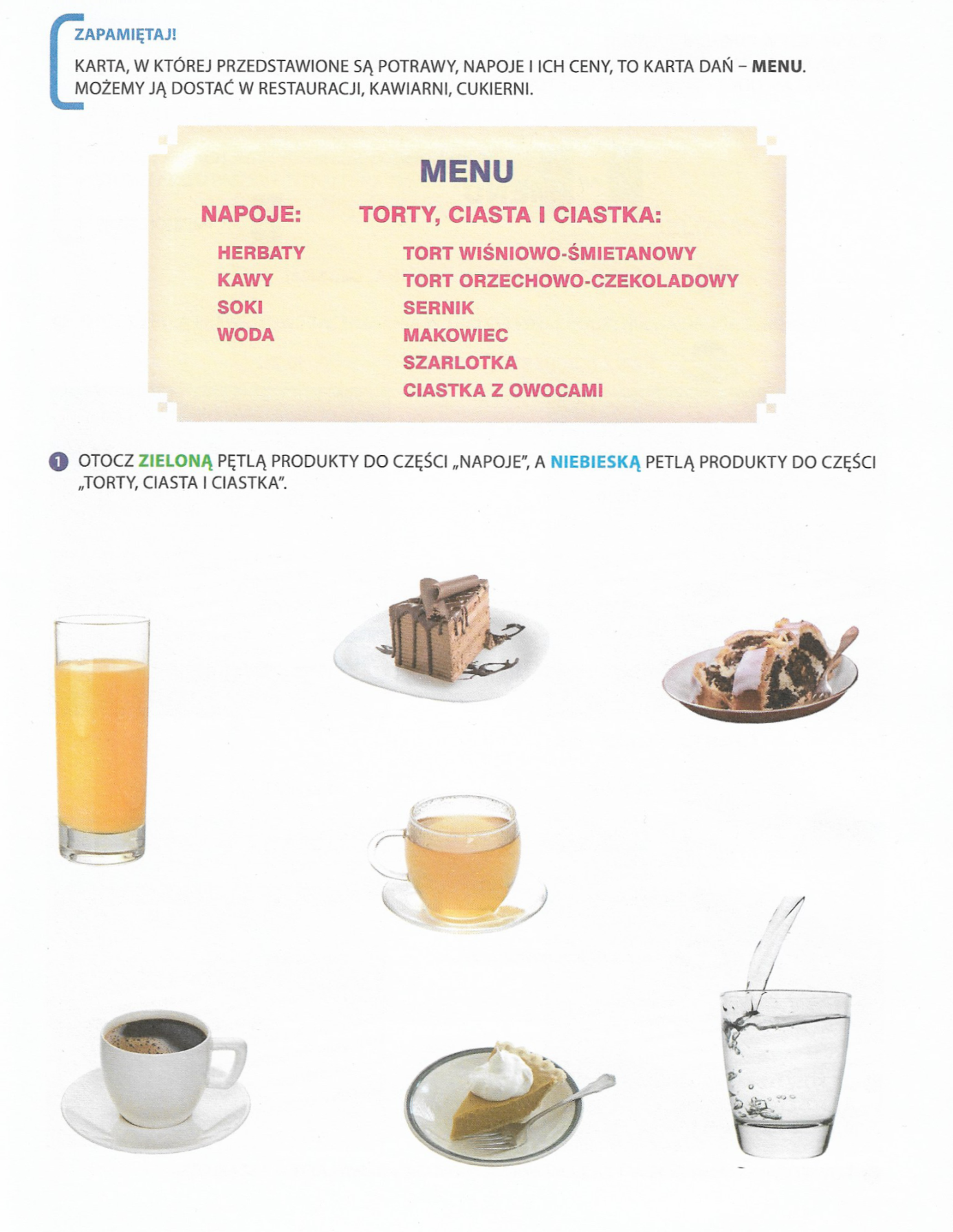 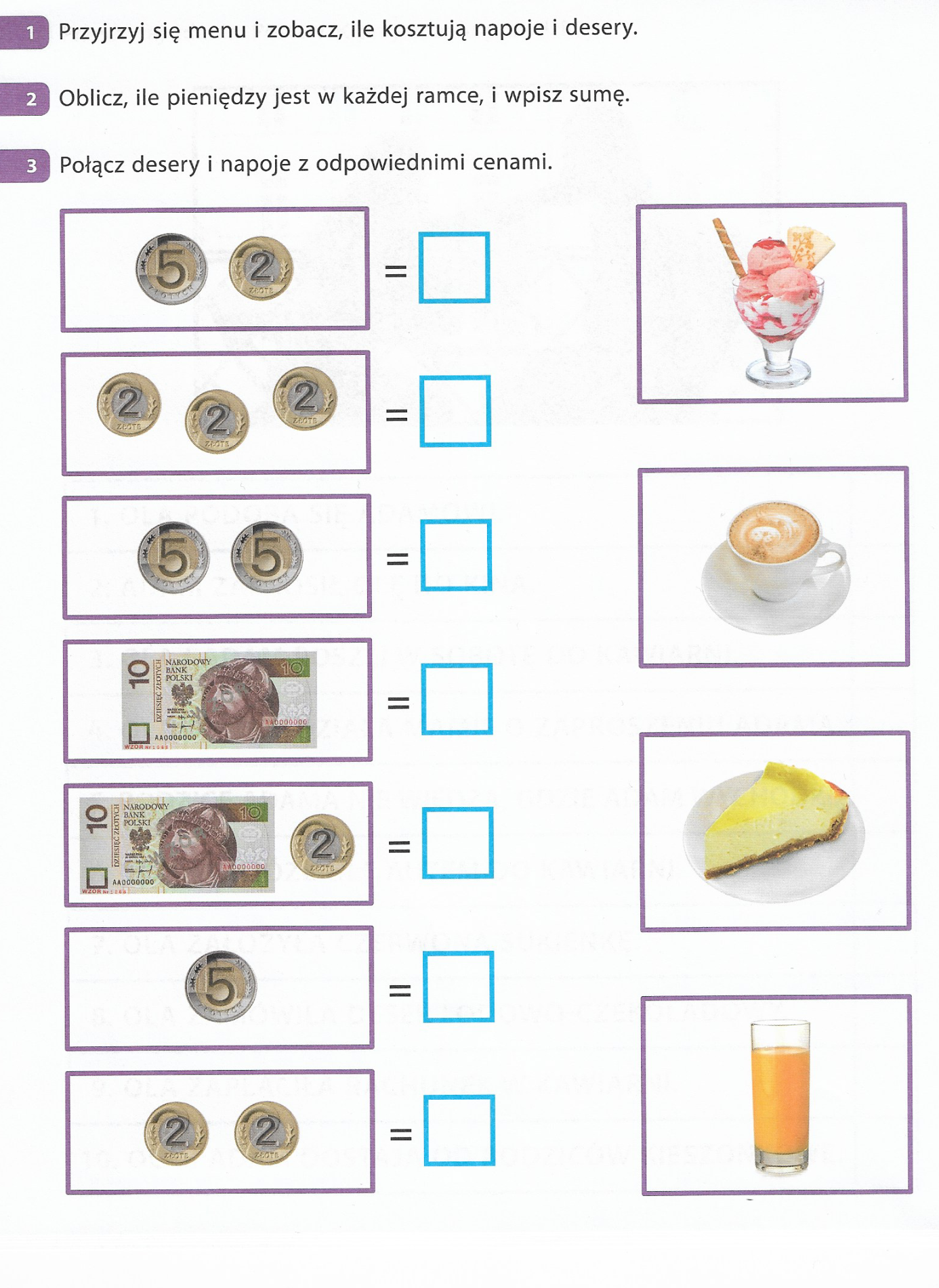 